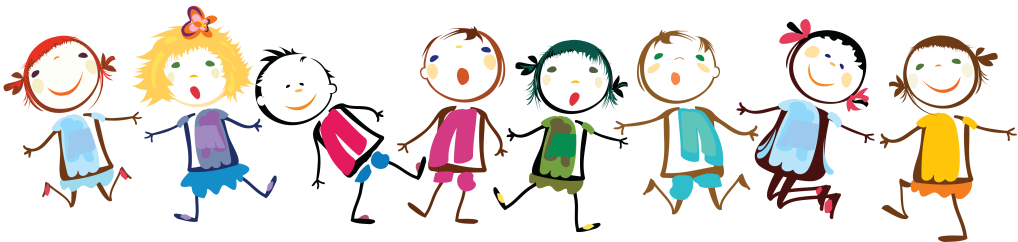 Кто быстрее опустит обруч?Детей поделить на 4 группы. Каждая группа встает перед определенной линией на расстоянии вытянутых рук в стороны. Перед каждой группой положить обруч диаметром .
По сигналу "раз" первые из колон наклоняют туловище вперед, берут обруч по бокам и поднимают его вверх. Затем опускают на плечи, через туловище и опускают на пол, быстро переступают и спешат в конец колоны.
Воспитатель фиксирует внимание детей на то, кто правильно пропускал обруч и раньше встал в конец колоны, и отмечает их флажком.
Затем по сигналу "раз" это делают другие дети из колон и т. д. Каждый раз воспитатель награждает первого из четырех колон флажком, а в конце подсчитывается количество флажков в каждой колоне. Выигрывает та колона, в которой больше флажков. Игра повторяется.Мышеловка 1Дети делятся на две равные группы. Одна группа - "мышки". Они стоят в колоне один за другим. Со второй группы детей сделать 3 круга - это 3 "мышеловки". Дети, которые образуют мышеловки, берутся за руки и на слова воспитателя: "Мышеловка открыта" дети в кругу поднимают руки. Мышки пробегают сначала через одну мышеловку, а затем через вторую и т. д. На слово воспитателя: "хлоп" мышеловка закрывается (дети в кругу опускают руки). Мышки, которые остались в кругу считаются поймаными и становятся в круг. Игра заканчивается, когда все мыши будут пойманы. Выигрывает та мышеловка, где будет больше пойманых мышей. Игра повторяется. Дети меняются ролями.ШоферыС одной стороны площадки два "гаража" (начертить две параллельные линии на расстоянии 5 - 6 шагов одна от другой). На линиях сделать места для "автомобилей"; поставить кубики. В одном гараже стоят машины с красными рулями (на кубиках лежат красные кружки), а в другом - машины с зелеными рулями (на кубиках лежат зеленые кружочки). Дети - "шоферы", поделены на две равные группы, становятся лицом к своим машинам каждый возле своего руля, которые лежат на кубиках. Воспитатель, который выполняет роль милиционера, стоит на одинаковом расстоянии от двух гаражей и руководит движением машин. Когда он отводит левую руку в бок, дети - шоферы с гаража, стоящий с левой стороны, нагибаются, берут обеими руками руль и готовятся к выезду (колонкой). На поднятый вверх зеленый флажок дети выезжают из гаража и разьезжаются по всей площадки. На красный флажок останавливаются, на зеленый едут дальше. На слова воспитателя: "В гараж" машины возвращаются на свои места. Воспитатель отмечает внимательного шофера, который раньше всех вернулся в гараж. Затем воспитатель отводит руку в сторону и дети - шоферы, которые стоят с правой стороны, делают тоже самое.Сова 2С одной стороны площадки место для "бабочек" и "жучков". В стороне начертан круг - "гнездо совы". Выделенный ребенок - "сова" встает в гнездо. Остальные дети - "бабочки" и "жучки" встают за линией. Середина площадки свободна. На слово воспитателя: "день" бабочки и жучки летают (дети бегают по площадке).
На слово воспитателя: "ночь" бабочки и жучки быстро останавливаются на своих местах и не шевелятся. Сова в это время тихо вылетает на площадку на охоту и забирает тех детей, которые пошевелилися (отводит их в гнездо). На слово воспитателя: "день" сова возвращается в свое гнездо, а бабочки и жучки начинают летать.Игра заканчивается, когда у совы будет 2 - 3 бабочки или жучка. Воспитатель отмечает детей, которые ни разу не были забраны совой в гнездо.Стоп!С одной стороны площадки за линией дети стоят в шеренге. На расстоянии 10 - 15 шагов от детей чертят круг (диаметром 2 - ). Из детей выбирают одного ведущего, который становится в круг спиной к ним.
Ведущий закрывает глаза и говорит: "Быстро иди, не отставай, стоп!" В то время, когда он говорит эти слова, дети большими шагами быстро идут вперед по направлению к ведущему. На слово "стоп!" все замирают на местах, ведущий быстро смотрит. Если ребенок не успел остановиться и встать ровно, ведущий снова ведет его к линии и он при повторении игры начинает двигаться снова от линии.
Ведущий снова закрывает глаза и говорит те же слова, а дети дальше двигаются к ведущему в круг, и так до тех пор, пока кто - нибудь из детей не дойдет к ведущему в круг раньше, чем тот скажет "стоп!" Этот ребенок меняется местами с ведущим, и игра повторяется.Пастух и волкИз детей выбирают "пастуха" и "волка", остальные дети - "овцы". На одном конце площадки чертят "дом" для овец, на противоположной стороне площадки - поле, где будут пастись овцы. С боку стоит волк. Пастух ведет овец в поле. В поле овцы бегают, пасутся. На сигнал воспитателя: "волк!" овцы разбегаются по площадке и убегают в свой домик. Волк ловит овец. Пастух их защищает. Пойманную овцу волк отводит к себе. При повторении игры пастух, возвращаясь домой, освобождает пойманную волком овечку. Волк старается не допустить пастуха к овце и в то же время ловит остальных. Игра заканчивается, когда у волка будет несколько овечек (по договоренности). Смени флажокДети делятся на 2 или на 4 одинаковые группы и встают перед линией в параллельные колоны, лицом в одну сторону. С противоположной стороны площадки перед каждой колонной лежит по одному обручу, в обручах флажки (например, зеленые). Каждому первому игроку в колоне дается флажок определенного цвета (например, синего). На сигнал воспитателя "раз" первые дети из колон (по одному ребенку с каждой) с синими флажками быстро бегут к обручам, Меняют синие флажки на зеленые, возвращаются на свои места и поднимают вверх зеленые флажки. Зеленые флажки передают вторым в своей колоне, сами встают в конце колоны. Колона подходит к линии.
Воспитатель снова дает сигнал, бегут вторые, затем третьи и т. д. Воспитатель каждый раз отмечает того, кто первый сменил флажок и правильно его положил. Игра продолжается до тех пор, пока каждый ребенок с колоны не сменит флажок. Выигрывает та колона, которая качественно и быстро выполняла задание воспитателя. Игру можно повторить.Палочка - стукалочкаС одной стороны площадки посадить детей, поделив их на одинаковые колоны. На расстоянии 1 - 2 шагов от них начертить линию, от которой дети будут бегать на противоположный конец площадки, где стоит стул. Под стулом лежит палочка.
На линию выходят по одному из каждой колоны и на слово "раз" или "беги" бугут. Кто быстрее вытянит палочку, тот стучит и говорит: "Раз, два, три, палочка - стукалочка, стучи!", кладет палочку на место и садится на свое место. Колона, в которой ребенок выиграл, получает флажок. Затем выходит вторая, третья пара и т. д.
В конце игры подсчитываются флажки. Выигрывает та колона, которая имеет больше флажков.Смелее вперед!Дети делятся на две группы. Строятся в шеренгу и встают лицом к середине площадки. На первый сигнал одна группа поворачивается лицом в противоположный бок и марширует на месте, а вторая шеренгой идет вперед. На второй сигнал дети, которые маршировали на месте, поворачиваются и ловят тех, которые шеренгой шли вперед. Последние быстро убегают на свои места (за линию).
Игра повторяется. Дети меняются ролями. Выигрывает та группа детей, в шеренге которой меньше пойманых детей.Где кто живет?Дети стоят в две шеренге на расстоянии 8 - 10 шагов одна от другой. Посередине между шеренгами начертить два круга, каждое 80 -  диаметром; один круг - "двор", другой - "лес". В каждой шеренге есть одинаковые "птицы" и "животные".
Каждый ребенок с первой шеренги выбирает себе название любой птицы или животного, которые живут в лесу, или названия домашних животных и птиц, которые ходят по двору. Такие же названия выбирает себе и вторая шеренга. Например, первые два ребенка в двух шеренгах - зайцы, вторые - кошки и т. д. Когда воспитатель называет домашних животных, дети, которые имеют названия этих животных, быстро бегут в лес. Например, на сигнал воспитателя "кукушки!" дети - "кукушки" из двух шеренг спешат в круг, которое является лесом; на сигнал "кошки" дети - "кошки" из двух шеренг спешат в круг, которое является двором. Воспитатель отмечает того ребенка из пары, который быстрее добежит до круга. Когда все дети будут в кругу, игра заканчивается.К своему флажкуПо середине площадки чертят 5 маленьких кругов один возле другого; В каждом кругу встает ведущий с флажком определенного цвета в руках. Дети делятся на 5 групп. Каждая группа имеет свой цвет, такой же самый, как у ведущего. На сигнал воспитателя ведущие по очереди ведут свои колоны на край площадки, маршируют в большом кругу, который был начерчен раньше. На слова воспитателя: "Ведущие на места!" Ведущие возвращаются в свои круги и незаметно меняются флажками, а дети продолжают ходить по большому кругу. На слова воспитателя: "К своим флажкам!" ведущие поднимают флажки вверх, а дети бегут к ним. Выигрывает та группа детей, которая быстрее найдет флажок своего цвета и встанет в колону за ведущим. С каждой группы выбирают нового ведущего. Игра повторяется.Хитрая лисаДети стоят в кругу плечо к плечу, заложив руки за спину. Воспитатель проходит сзади них и не заметно дотрагивается до любого ребенка. Ребенок, к которому дотронулся воспитатель, становится "хитрой лисой". Воспитатель предлагает кому - нибудь из детей внимательно посмотреть на своих товарищей, поискать глазами хитрую лису. Если ребенок сразу не найдет, то все дети спрашивают: "Хитрая лиса, где ты?" и внимательно следят за лицом каждого, покажется ли лисичка. После трех вопросов лиса отвечает: "Я тут!" и начинает ловить. Дети разбегаются в разные стороны. Когда лиса поймает 2 - 3 ребенка, игра заканчивается. При повторении выбирают другую лисичку.Караси и щука 1Половина детей образует круг (ставок). Дети стоят на расстоянии вытянутых рук в стороны один от другого. Воспитатель выбирает одного ребенка "щукой". Щука встает вне круга. Остальные дети - "караси" плавают (бегают) в середине круга - "ставка".
На слово воспитателя: "щука!" ребенок быстро вбегает в круг (ставок) и старается словить карасей, которые спешат сесть или встать за товарища, который стоит в кругу. Щука ловит тех карасей, которые не успели спрятаться. Пойманных забирает с круга. Игра заканчивается, когда щука словит определенное количество карасей. Затем воспитатель выбирает новую щуку. Игра повторяется.Выручай!Дети стоят в кругу лицом в центр. Два ребенка, которых перед этим выбрали, выходят из круга и бегут: один ребенок убегает, другой - догоняет. Ребенок, который убегает, может спастись, встав сзади у кого - нибудь из детей, которые стоят в кругу, и сказать: "Выручай!" Тот ребенок, к которому обратились, должен убегать из круга и тоже встать сзади другого. Если ребенок не успеет встать, ее поймают. При повторении игры выбирают другую пару детей.Квач, бери ленточку!Дети стоят в кругу. Каждый ребенок получает ленточку, привязывает ее на пояс. В центр круга встает "квач", У него ленточки нет. На слова воспитателя: "Лови!" дети разбегаются по всей площадке, а "квач" догоняет детей и старается снять ленточки у детей. Ребенок, который остается без ленточки, не надолго выходит из игры.
На слова воспитателя: "Раз, два, три, в круг вставайте!" дети становятся в круг, а "квач" подсчитывает количество снятых ленточек и возвращает их детям. Игра повторяется с новым "квачом" 3 - 4 раза. В конце игры воспитатель отмечает самого ловкого "квача".Квач парамиДети бегают по площадке, а ребенок - "квач" ловит их. Если кто - нибудь из детей подаст руку другому ребенку, которого догоняет "квач", и встанет с ним в пару, "квач" перестает его ловить.Ловля бабочекИз детей выбирается 4 "ловца". Они встают в пары и отходят к краю площадки в одно место. Остальные дети - "бабочки".
На слова воспитателя: "Бабочки, бабочки в сад полетели" дети - "бабочки" летают - бегают по всей площадке. На слово воспитателя "ловцы!" два ребенка, держась за руки, стараются словить бабочку: окружить его, соединив свободные руки. Когда ловцы поймают бабочку, они его отводят на край площадки и садят на скамейку.
В это время остальные бабочки присаживаются на корточки.
На слова: "Бабочки, бабочки в поле полетели" дети - "бабочки" прыгают по всей площадке. Их ловит другая пара ловцов. Когда будет поймано 4 - 6 бабочек, подсчитывают, сколько поймала каждая пара. Затем выбираются другие ловцы. Игра повторяется.Ищи ведущего!Выбирают 4 - 5 ведущих, между которыми распределяют всех игроков. Дети становятся в круг, ведущий в центре круга (сколько ведущих столько кругов). Каждый должен хорошо знать своего ведущего.
Взявшись за руки, дети маршируют вокруг своего ведущего. "На прогулку!" говорит воспитатель. Ведущие остаются на своих местах, а дети гуляют по всей площадке. На команду "стоп!" все останавливаются и закрывают глаза. В это время за указаниями воспитателя ведущие меняются местами, причем так тихо, чтобы дети не могли догадаться, куда перешел их ведущий. "Ищи ведущего!" и каждая группа детей спешит построится в круг возле своего ведущего. Воспитатель отмечает, какая группа детей это сделала быстрей. Игра повторяется.Не ошибись!Дети, поделены на две одинаковые колоны, стоят на одном конце площадки пред линией. На противоположном конце площадки напротив каждой колоны на линии лежат по 3 разноцветных кубика, а на расстоянии 2 - 3 шагов от кубиков (справа и слева) лежат такие же разноцветные кубики. На слово воспитателя "раз" первые дети в колонах бегут по прямой к кубикам, берут один из них, отбегают в сторону (один вправо, другой - влево) и берут кубик такого же цвета, как и в руке, с двумя кубиками одного цвета, возвращаются на место и поднимают вверх.
Выигрывает тот ребенок, который первый поднял кубики одного цвета вверх, вернувшись на место.
Затем дети возвращаются, кладут кубики на места и идут в конец своей колоны. Воспитатель отмечает, кто лучше выполнил задание. Потом на линию выходят вторые, третьи и т. д. В конце игры воспитатель определяет победителей. Кто позвал?Дети стоят в кругу, взявшись за руки. Один ребенок сидит в центре круга. На голове у него бумажный колпак, который прикрывает глаза, а в руке цветок.
Дети тихо ходят, Прыгают на носочках вокруг ребенка в колпаке, который сидит в центре круга. На сигнал воспитателя дети ровно встают. Ребенок встает со стула, поднимает цветок вперед, поворачивается вокруг себя и останавливается. Тот, напротив кого остановился цветок, называет имя ребенка в колпаке, а он должен отгадать , кто его позвал. Если угадает, Дети меняются ролями.